Technická specifikace-Tiskové služby Technická specifikace požadovaných tiskárenPrilohac.2-Technicka_specifikace_tiskarna1.xlsxPrilohac.3-Technicka_specifikace_tiskarna2.xlsxParametry SLAPrilohac.-SLA.xlsxCenová kalkulacePrilohac.-cenova kalkulace.xlsxSpecifikace poskytovaných služeb;Provozovat centrální Systém řízení tisku, do kterého Nájemci zajistí přístup.Zajistit spojení pronajatých zařízení se servisním centrem pronajímatele, které zajistí automatické hlášení vzniklých požadavků na servis, dodávky základního spotřebního materiálu a pravidelné odečty podkladů pro vyúčtování.Automaticky poskytovat na vybrané adresy předdefinované reporty za stroje, skupiny strojů, uživatelské skupiny/nákladová střediska a jednotlivé uživatele, a to v jednom z uvedených formátů: CSV, XLS, PDF, XML a dále bude umožňovat tvorbu vlastních uživatelských reportů.Automaticky poskytovat nové verze a upgrade Systému řízení tisku v závislosti na vývoji operačního systému (Microsoft) včetně zpětné kompatibilityZajistit podporu SW části Tiskové techniky přímo od výrobců minimálně po dobu kontraktu(upgrade, licence a servis)Vytvářet automatické měsíční reporty;Vytvářet reporty a statistiky, dle kterých bude možné navrhnout optimalizaci budoucích tiskových nákladů tiskového řešení, například volbou vhodnějších koncových tiskových zařízení, nastavením limitů a kreditů omezujících využívání zařízení zaměstnanci apod.;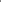 	Poskytovat přesné rozúčtování nákladů dle uživatele, dle data a času a dle skupiny;Zajistit sledování vytíženosti připojených koncových tiskových zařízení a sledování aktivity zaměstnanců;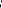 Zajistit vytváření statistických a ekonomických reportů a výstupů zahrnujících data ze všech tiskových zařízení zařazených do Systému řízení tisku, a to v členění minimálně dle tiskového zařízení, zaměstnance, oddělení nebo projektů;Zajistit přiřazení skutečných nákladů na provedenou tiskovou operaci ke konkrétnímu tiskovému zařízení, zaměstnanci, oddělení a organizační složce, ve které je zaměstnanec zařazen a k němuž se tisková úloha vztahuje;Zajistit centrální administraci celého Systému řízení;Zajistit centrální správu identifikačních terminálů;Zajistit centrální administraci uživatelů přes webové rozhraní;Umožnit přiřazování uživatelů do skupin;Umožnit nastavení práv zaměstnanců využívání možností tiskových zařízení, jejich zařazení do organizačních složek;Zajistit správu a monitoring veškerých tiskových operací s možností identifikace neoprávněného nebo nadbytečného tisku;Umožnit nastavení pravidel pro využití tiskových zařízení (např. vynucený duplexní tisk, přesměrování úloh, vynucený černobílý tisk, atd.);Zajistit správu a řízení tiskových operací odeslaných i do lokálních koncových tiskových zařízení;Umožnit opakovaný tisk již vytištěných dokumentů;Umožnit vyhledávání v názvech tiskových operací;Zajistit schopnost za pomoci grafického rozhraní identifikačních terminálů řídit skenování do předdefinovaného úložiště nebo e-mailu;Zajistit jednoznačnou identifikaci uživatelů, tj. identifikace bezkontaktní kartou na tiskových zařízeních, nebo přihlášení heslem na PC;Zajistit, že veškeré činnosti je možné realizovat až po jednoznačné autorizaci uživatele;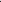 Zajistit možnost nastavení automatického odhlašování uživatele od zařízení po definované době;Zajistit, že tisková úloha následuje uživatele (v rámci lokality), realizace na libovolném zařízení zavedeném v Systému řízení tisku opatřeném identifikačním terminálem.Aktualizace (update/upgrade) programového vybavení Zařízení/Systému řízení tisku, tj. poskytování a instalace novějších verzí software podle doporučení výrobce;Technická podpora (tj. poradenství, konzultace, pomoc apod.), a to prostřednictvím telefonické a e-mailové komunikace a rovněž formou poskytování technické podpory fyzicky u Nájemce, nebude-li k vyřešení problému/požadavku Nájemce dostačující či vhodná vzdálená podpora.